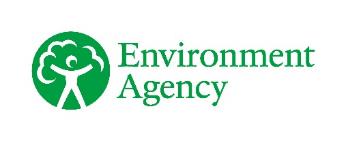 Statutory guidanceSR2008 No 24 generic risk assessment for transfer of healthcare wastePublished DRAFTThe Environment Agency produces the generic risk assessments for all standard rules permits. These list the potential risks and how to manage them.Check this generic risk assessment to understand:the potential risks of the transfer of healthcare wasteif your proposed activity has the same risks and you can apply for the standard rules permithow to manage the risks effectivelyEach risk comprises:information about the source, pathway and receptor – and the potential harm to that receptora judgement of the level of risk and justification of that judgementactions for managing the risk (through permitting) and a residual risk rating after managing itRisk management involves breaking or limiting the source-pathway-receptor linkage to reduce the risk. If we set minimum distances we explain the basis of the distance, for example by modelling.We will control the residual risk (after risk management) when we assess compliance.If you need to check the meaning of any terms we have used (in the context of this risk assessment), see the explanation of terms.Risks to people living in close proximity to the siteDust and bio-aerosolsDust and bio-aerosols travel through the air. We have assessed the potential harm as follows:general worsening of air qualitynuisance and harm to human healthrespiratory irritation and illnessloss of amenityWe have judged the:likelihood of the hazard affecting the receptor as mediumthe overall severity of potential consequences as highoverall risk rating as highThe reasons for giving the activity this rating is because of the type of waste being stored.To manage the risk:waste is only accepted in bags or containersreusable containers are disinfected before leaving sitesite surfaces and static containers are disinfectedthe amount of hazardous waste is restricted to 10 tonnes at any one timewastes are stored securely and for no more than 14 dayswaste is not compactedwaste is not transferred, removed or separated from its primary packagingwe may require an emissions management planTaking this action will control the risk and rate it as ‘low’.OdourOdour travels through the air. We have assessed the potential harm as follows:nuisanceloss of amenityWe have judged the:likelihood of the hazard affecting the receptor as highthe overall severity of potential consequences as highoverall risk rating as highThe reasons for giving the activity this rating is because of the type of waste being stored.To manage the risk:waste is only accepted in bags or containersreusable containers are disinfected before leaving sitesite surfaces and static containers are disinfectedthe amount of hazardous waste is restricted to 10 tonnes at any one timewastes are stored securely and for no more than 14 dayswaste is not compactedwaste is not transferred, removed or separated from its primary packagingwe may require an odour management planTaking this action will control the risk and rate it as ‘low’.Noise and vibrationNoise and vibration travels through the air and through the ground. We have assessed the potential harm as follows:nuisanceloss of amenityloss of sleepWe have judged the:likelihood of the hazard affecting the receptor as lowthe overall severity of potential consequences as lowoverall risk rating as lowThe reasons for giving the activity this rating is because only transfer is allowed, no treatment.To manage the risk we may require a noise and vibration management plan. Taking this action will control the risk and rate it as ‘low’.LitterLitter travels through the air. We have assessed the potential harm as follows:nuisanceloss of amenityharm to animal healthWe have judged the:likelihood of the hazard affecting the receptor as lowthe overall severity of potential consequences as lowoverall risk rating as lowThe reasons for giving the activity this rating is because only transfer is allowed, no treatment.To manage the risk we may require an emissions management plan. Taking this action will control the risk and rate it as ‘low’.Waste, litter and mud on local roadsVehicle movements can cause waste, litter and mud on local roads. We have assessed the potential harm as follows:nuisanceloss of amenityWe have judged the:likelihood of the hazard affecting the receptor as lowthe overall severity of potential consequences as lowoverall risk rating as lowThe reasons for giving the activity this rating is because:the activity is unlikely to cause mudwastes are securely stored in vehiclesTo manage the risk we may require an emissions management plan. Taking this action will control the risk and rate it as ‘low’.Pests like flies or scavengersPests like flies or scavengers can travel through the air or over land. We have assessed the potential harm as follows:nuisanceloss of amenityWe have judged the:likelihood of the hazard affecting the receptor as mediumthe overall severity of potential consequences as highoverall risk rating as highThe reasons for giving the activity this rating is because of the type of waste being stored.To manage the risk:waste is only accepted in bags or containersreusable containers are disinfected before leaving sitesite surfaces and static containers are disinfectedthe amount of hazardous waste is restricted to 10 tonnes at any one timewastes are stored securely and for no more than 14 dayswaste is not compactedwaste is not transferred, removed or separated from its primary packagingwe may require a pests management planTaking this action will control the risk and rate it as ‘low’.Flooding of the siteFlood waters can flood the site.We have assessed the potential harm as follows:waste could contaminate neighbouring and downstream premisesWe have judged the:likelihood of the hazard affecting the receptor as lowthe overall severity of potential consequences as highoverall risk rating as mediumThe reasons for giving the activity this rating is because of the type of waste being stored.To manage the risk:waste is only accepted in bags or containersthe amount of hazardous waste is restricted to 10 tonnes at any one timewe may require management system improvements. Taking this action will control the risk and rate it as ‘low’.Risks to local human population and local environmentFire by arson, vandalism or accidental fireFire can cause smoke to travel through the air and contaminated water to run-off over land.We have assessed the potential harm of smoke as follows:respiratory irritation, illness and nuisanceinjury to staff or fire fightersimpact on air qualityContaminated run-off could cause:pollution of the groundpollution of groundwater and surface waterWe have judged the:likelihood of the hazard affecting the receptor as lowthe overall severity of potential consequences as lowoverall risk rating as lowThe reasons for giving the activity this rating is because:all waste is be kept securethe amount of hazardous waste is restricted to 10 tonnes at any one timethere is a requirement for an impermeable surface and a sealed drainage systemTo manage the risk we may request fire prevention plan improvements. Taking this action will control the risk and rate it as ‘low’.Risk to surface watersThese risks relate to surface waters close to and downstream of the site.Liquid spills and contaminated rainwater run-offThis risk could cause water quality to deteriorate through:run-off from the site across the groundsurface water drains and ditchesrun-off through the soilWe have judged the:likelihood of the hazard affecting the receptor as lowthe overall severity of potential consequences as mediumoverall risk rating as mediumThe reasons for giving the activity this rating is because of the type of waste being stored some of which may be liquids.To manage the risk:all waste must be kept securethe amount of hazardous waste is restricted to 10 tonnes at any one timethere is a requirement for an impermeable surface and a sealed drainage systemonly storage is allowed, no treatmentTo manage the risk we may require an emissions management plan. Taking this action will control the risk and rate it as ‘low’.Risk to groundwater from liquid spills and contaminated rainwater run-offLiquid spills and contaminated rainwater run-off can travel through soil and groundwater. The water could then be abstracted from a borehole.We have assessed the potential harm as follows:contamination of public or private water supplies – this would require treating the water or closing the boreholeWe have judged the:likelihood of the hazard affecting the receptor as lowthe overall severity of potential consequences as mediumoverall risk rating as mediumThe reasons for giving the activity this rating is because of the type of waste being stored.To manage the risk:all waste must be kept securethe amount of hazardous waste is restricted to 10 tonnes at any one timethere is a requirement for an impermeable surface and a sealed drainage systemonly storage is allowed, no treatmentsites cannot be located within a Source Protection Zone 1 or within 50 metres of wells or boreholewe may require an emissions management plan. Taking this action will control the risk and rate it as ‘low’.Risk to protected sitesProtected sites include:European sitesRamsar wetland sitesSites of Special Scientific InterestMarine Conservation ZonesThere can be a risk to protected sites from any source and by any pathway.We have assessed the potential harm to protected sites, they include (but are not limited to) the following:toxic contaminationnutrient enrichmentsmotheringdisturbancepredationWe have judged the:likelihood of the hazard affecting the receptor as lowthe overall severity of potential consequences as lowoverall risk rating as lowThe reasons for giving the activity this rating is because:the permit’s exclusion distances do not allow sites within a minimum distance of these receptorsdust and drainage controls are required as set out in other risksTo manage the risk we may require an emissions management plan. Taking this action will control the risk and rate it as ‘low’.Explanation of termsReceptorThe things at risk and that need protecting.Receptors considered include: atmosphere, land, surface waters, groundwater, humans, wildlife and their habitats.A single receptor may be at risk from several different sources and all must be addressed.SourceThe agent or process that has the potential to cause harm.A contaminant or pollutant (a hazard) that has the potential to cause harm. For example, the activity or operation taking place for which a particular hazard may arise.HarmThe harmful consequence to the receptor if the hazard is realised.PathwaysThe route or means by which a defined hazard may affect a receptor.Source-pathway-receptor linkageThere has to be a link between the source, pathway and receptor for there to be a risk.Likelihood of exposureThis is the likelihood of the receptors being exposed to the hazard. The meaning of the definitions are:high – exposure is probable – direct exposure is likely with no or few barriers between the hazard source and the receptormedium – exposure is fairly probable - feasible exposure is possible as the barriers to exposure are less controllablelow – exposure is unlikely – several barriers exist between the hazard source and receptor to reduce exposurevery low – exposure is very unlikely – effective, multiple barriers are in place to reduce exposureOverall magnitude of potential consequenceThis is the severity of the consequence if the hazard is realised and may cause actual or potential harm.This will have a high, medium, low or very low rating using attributes and scaling to consider ‘harm’.Risk ratingWe work out the risk rating by combining the likelihood of exposure with the magnitude of the potential consequences.We assign these ratings:high risk – requires additional assessment and active managementmedium risk – requires additional assessment and may need active management and, or monitoring (or both)low and very low risks will require a periodic review